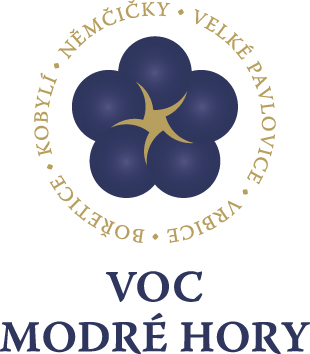 Dne 15. března 2015Devět nových červených a rosé vín získalo certifikaci VOC Modré horyV Ekocentru Trkmanka ve Velkých Pavlovicích se 24. února konalo letošní zatřídění vín VOC Modré hory. Odborná komise posoudila 13 vzorků vín ze šesti vinařství, devět z nich uspělo a certifikaci získalo. Na trhu se nyní objeví další vína VOC Modrých hor, a to Frankovka rosé, Modrý Portugal, Svatovavřinecké a Frankovka.Vína originální certifikace (VOC) se vyrábějí z typických odrůd určitého regionu a hrozny pocházejí z vybraných vinařských tratí. Díky přísnému výběru a technologickým nárokům zatříděná vína pak odrážejí ve vůni a chuti specifické terroir. Sdružení Modré hory je prvním VOC, které se zaměřuje pouze na červená vína z odrůd Frankovka, Svatovavřinecké, Modrý Portugal a rosé z těchto odrůd. Červená vína mohou o značení VOC žádat po 18měsíčním zrání. Vína zatřiďují sami vinaři pod dohledem Ministerstva zemědělství a kontrolou starostů modrohorských obcí. O certifikaci může požádat takové víno, které splní veškeré analytické parametry a hrozny pocházejí z vinice uznané pro výrobu VOC vín. Samotnému třídění předcházejí technologické schůzky členů VOC, kde dochází již předem ke značné selekci. Žádost o zatřídění podalo Rodinné vinařství Jedlička s jedním vzorkem, Vinařství Vít Sedláček se čtyřmi vzorky, Vinařství Syfany se třemi vzorky, Vinařství Leoš Horák s jedním vzorkem, Vinařství Patria Kobylí s jedním vzorkem a VÍNO J. STÁVEK se třemi vzorky. „Byla zatříděna mladá rosé ročníku 2014, která vynikají jemnou ovocnou aromatikou a zajímavou pevností. Červená vína ročníku 2013 jsou o poznání lehčí oproti předchozím dvěma ročníkům, nicméně neztrácejí na ovocnosti a čistotě“, uvedl k letošnímu třídění Jan Stávek, předseda VOC Modré hory. Vína je možné zakoupit u jednotlivých vinařů nebo je ochutnat na jednom místě ve společné vinotéce VOC Modré hory ve sklepě č. 59 ve sklepní uličce na Kraví Hoře v Bořeticích.VOC Modré hory, o.s. Je prvním apelačním systémem, který svá vína vyrábí pouze z modrých odrůd révy vinné. Povolenými odrůdami z hlediska původu a kvality jsou Frankovka, Svatovavřinecké a Modrý Portugal. Z těchto je možné uvádět na trh červená vína po 18měsíčním zrání a mladá rosé vína. VOC Modré hory sdružuje 5 obcí, Bořetice, Kobylí, Němčičky, Velké Pavlovice a Vrbice. V současné době je členem 16 vinařů, hospodařících na 130 ha vybraných vinic.Podrobné informace na www.vocmodrehory.czKontakt pro média: Předseda VOC Modré horyIng. Jan Stávek, Ph.D.mobil: 774 430 739
jan@jstavek.cz